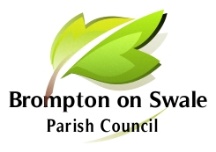 Minutes of the Parish Council Meeting held Thursday 2 November 2023 at 7.00pm at the Community Sports Hall, Honeypot Road, Brompton-on-SwalePresent:	Councillors S Rudge (Chair) A Guest, R Allinson, A Lerigo, L Addington and Councillor Carl Les1.	To receive apologies and approve reasons for absence:  PCSO Elliott Brown2.	Declaration of Interest:  None3.	Public Participation: Members of the public who wish to speak regarding an item within the remit of the Parish Council may do so. PLEASE NOTE: Total time limit for this item is 30 minutes, each speaker limited to a 5-minute slot.  3.1	A resident attended to discuss issues with developments by Persimmon Homes.  This was discussed under 5.14.    	To confirm the Minutes of the Last Meeting held on 7 September 2023.	Resolved to accept the minutes of the meeting as a true and accurate record.  Proposed Councillor Lerigo, seconded Councillor Guest.5.	Matters Arising5.1 	Augustus Gardens – Two representatives from Persimmon Homes attended the meeting. The application for 92 dwellings is expected to be determined by NYC within the next few weeks, the second development for 200 dwellings is about 3-4 months behind schedule.  Persimmon have had a discussion with the Parish Council grass cutting contractor, with a view to them taking over the maintenance contract for Augustus Gardens, a meeting is to be arranged to discuss further.Persimmon have discussed options with their ecologist for improving some of the grassed areas in Augustus Gardens and will report back soon on their proposals.The resident attending the meeting raised the issue of flooding on the field to the rear of his property and problems with erosion of the beck bank, he proposed a few solutions, which Persimmon will look at and they agreed to correspond with him and the council on all matters relating to the development of this land and the plans to mitigate and flooding and ‘run off’ of water.  The resident will forward photos to the clerk, who will pass on to Persimmon with his contact details.	Action The ClerkThe issue of section 106 funding was discussed and Persimmon advised the council that certain charitable donations are available, which could be applied for as a contribution towards the allotment site.  Persimmon to forward details to the clerk.Persimmon confirmed they are looking at funding for improvements to existing playpark facilities in Augustus Gardens and will forward details once available, probably in the new year.  New playpark facilities will be incorporated into the next 92 home development.A discussion took place regarding maintenance of trees and shrubs on the existing estate and Persimmon advised this is currently being looked into.5.2 	Reinforcing the Riverside –Councillor Allinson confirmed the The Environment Agency have granted Brompton on Swale a permit to conduct riverbank works.  Certain conditions do apply to any works, including no works to be undertaken between 1st October and 15th June.  Cllr Allinson will follow-up with NLC Contracts with regards to progressing works in 2024 and to request details of costs and potential start date. 							Action Councillor Allinson5.3 	Allotments Site – Councillor Allinson has received a quote for cutting back all the growth on the allotment site, £600 inc VAT. It was agreed to accept the quote and Councillor Allinson will arrange for the work to be undertaken.  Proposed Cllr Guest seconded Cllr Lerigo. Action Councillor Allinson5.4	Planning Enforcement Officer – The new enforcement officer has now been appointed and reports received on the various cases reported, it was noted that the council was pleased with the speed of response on the cases highlighted.  Concern was raised on a further development in the village and the Clerk will report this to the new officer.  Concern was raised about an ongoing development that has not received planning consent, but is still progressing despite intervention from the council.  The Clerk will follow up on this case.										Action The Clerk6 Reports:6.1 	Report from NYC – Councillor Les	The new Planning Enforcement Office has now been appointed.	Councillor Les attended a meeting with Save Our Swale group and has agreed to provide funding from the locality budget to support the testing of water on the Swale.	A consultation has been launched by NYC ‘Lets Talk Money’ which is aimed to seek the views on the budget, this will be live until 18 December.	Resurfacing of the crossroads at Gatherley Road and Scorton Road traffic lights is now included in NYC plan and is hoped to be completed by middle of 2024.	Councillor Les attended the bi annual meeting at the Catterick Garrison. Significant investment is being made in the garrison over the next 10 years that will see major improvements.A question was raised about developments at Scotch Corner.  Various new developments are being proposed, or in the process of applying for planning permission.  The retail outlet site is currently on hold, but is anticipated will be completed at some time in the future, the new garden centre is also in the pipeline.The temporary speed limit restrictions in place on Richmond Road for the solar farm development was discussed, it was suggested this be made permanent.  The Clerk to contact NYC to make the request.  Action The ClerkThe old Catterick bridge hotel has been sold again and a question was raised as to its future.  No information is currently available.6.2	Report from Police – PCSO Elliot BrownThe last month’s report was presented to the meeting and no questions raised.6.3 	Report from the Village SocietyRepairs to boundary fencing at the sports field have been completed.Two coffee mornings have been held and was well attended. The organiser Lurline Reynolds is planning further events, but needs support to help run the mornings.  The next one is being held on 15 November.Next Village Society meeting is on 3 December 2023 at 19:00Christmas tree funding 2023 – The parish Council had agreed to contribute to the purchase.  This will be discussed at the next council meeting.Village Society are currently working with GCH on a plan and costings for boundaries work at the sports field.		7 	Current Issues	7.1 	Allotment Clearance - This was discussed and agreed under 5.37.2	Cemetery Gates – It was reported that gate was broken, but upon a recent inspection it had been repaired.  The Clerk to check if the grounds maintenance company had carried out the work.  Action The Clerk7.3	School Project – Councillor Guest asked if the council is willing to sponsor another project with the primary school, the last one cost around £120.  It was suggested something to align with the D-Day celebrations in 2024, Councillor Guest would contact Mr Firmin to seek ideas for the project.  Action Councillor Guest8 	Parish Finances	8.1	To receive and note payments previously authorized and receipts (circulated prior to the meeting)It was resolved to receive and accept the payments and receipts. Proposed Councillor Lerigo seconded Councillor Guest8.2	To Receive a Bank Reconciliation and Budget Comparison for the year to date (circulated prior to the meeting).It was resolved to receive and accept the bank reconciliation and budget report.  Proposed Councillor Allinson seconded Councillor Addington8.4	To Approve the following new accounts for paymentNo new accounts.9 	Correspondence:  9.1	Citizens Advice Donation – It was agreed that the donation for this year would be increased from £100 to £120. Proposed Councillor Guest seconded Councillor Lerigo. The Clerk to arrange Action The Clerk9.2	River Swale Quality – It was agreed to fund the purchase of testing equipment for the testing of water quality on the river swale within the village boundary.  Cost £258.78. Proposed Councillor Lerigo, seconded Councillor Addington.10 	To Consider and decide upon the following Planning Applications:No new planning applications	11 	To receive the following Planning Decisions/Information	No comments12	Minor Matters12.1	The council’s application for a licence for the copper beach tree has been refused.  A decision was made to transfer it to a site on Brompton Park.  Clerk to contact NYC 		Action The Clerk12.2	An email has been received from the Probation Service confirming they are now available to undertake work in the village.  The Clerk to make the necessary arrangements. 	Action The Clerk 13 	Date of Next Meeting:  Thursday 7 December 2023 at 7.00 p.m.at the Community Sports Hall.Signed: ………………………………………………………….Date: ……………………………………………………………11.1ZD23/00202/FULL73 Richmond Road – Replace existing wall with gabion wallGranted11.2ZD23/00384/FULLRepeater Station Gatherley Road – Conversion to 3 bedroom apartment and creative space.No Objections11.3ZD23/00453/FULL16 Bridge Road – Erection of perimeter fencing to front garden.No Objections